中铁六局集团有限公司物资信息简报(2019-11期 总81期)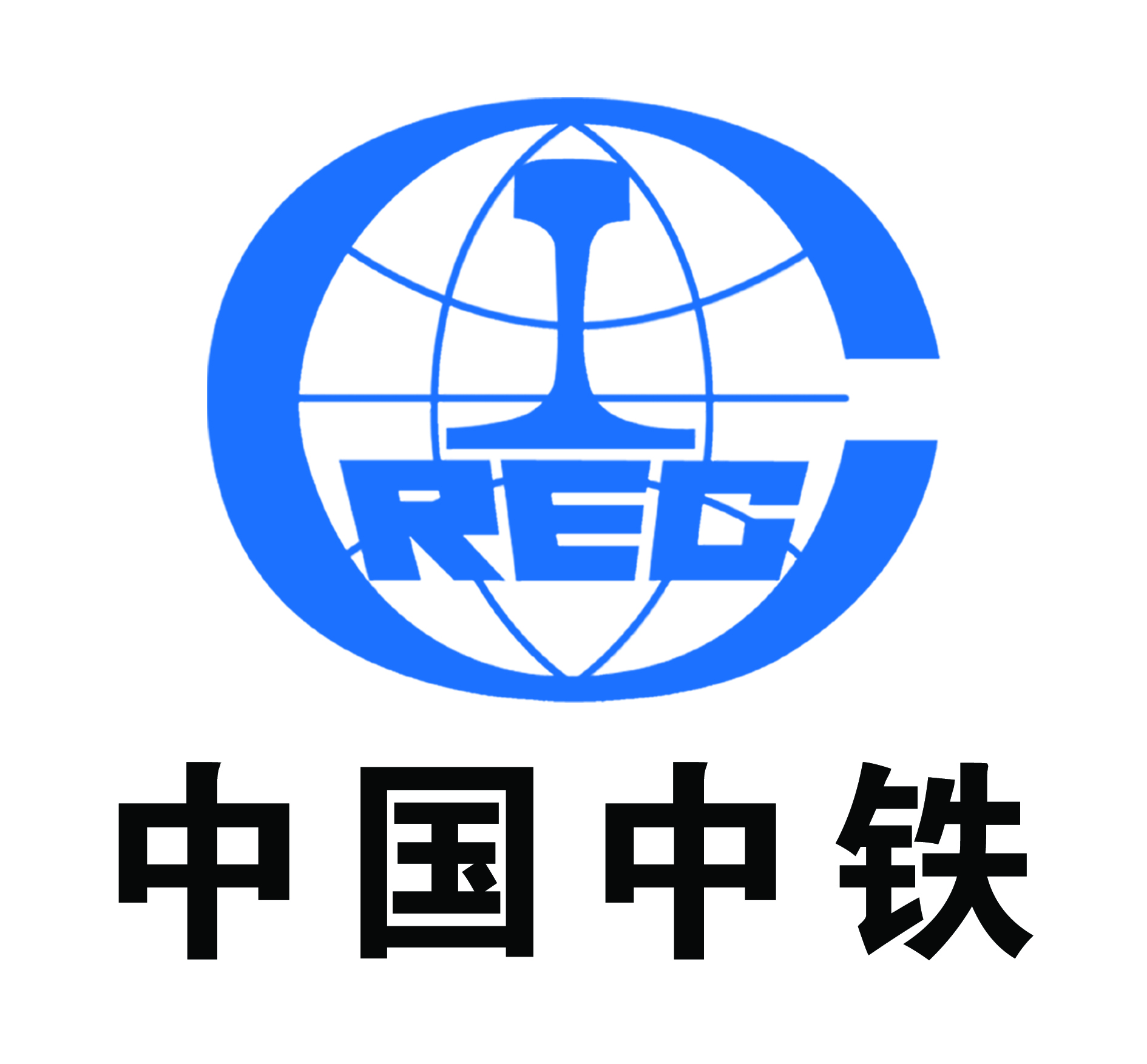 中铁六局集团公司物资管理部二〇一九年十一月三十日前  言中铁六局集团公司物资管理部和中铁六局集团物资工贸有限公司为加强物资系统的信息交流，物资管理信息简报将继续开办，希望指挥部、子分公司物资人员每月将本单位的物资工作、集采工作、近期计划，各项成绩、重大事件等信息及时报送给我们，欢迎大家涌跃投稿，投稿时间为每月20日前。物资管理信息简报自2009年7月15日创刊后，已发表80期。在此期间，受到了集团公司各位领导和各位同事的关心，受到了各指挥部和子分公司各级物资人员的支持，希望我们的简报能够越办越好，越办越丰富，成为集团公司各位物资人员的喜爱读物和工作伴侣。在新的一年，物资管理部和物贸公司感谢大家长久以来的厚爱与支持，同时也希望大家以后能够更加支持我们、多给我们提出宝贵建议和意见。责任编辑：严永清 李旭东           核稿：李  胜　董占国抄送:集团公司领导及高管，各部门、各子分公司、局指挥部。目    录第一部分 物资集采信息	4一、11月份物资集采信息	4二、11月份电商采购额统计	5三、11月份挂网招标工作	6第二部分 物资管理信息	10一、	集团公司11月份物资主要管理工作	10二、	集团公司下月物资工作计划	13第四部分  通讯报道管理	33第五部分  物贸工作动态	34  物资集采信息一、11月份物资集采信息各子分公司具体完成情况见下表：二、11月份电商采购额统计各子分公司具体完成情况见下表：三、11月份挂网招标工作11月份，集团公司共挂网招标采购或竞争性谈判采购共85项，对主要物资在鲁班网、中铁六局物资网和中国采购与招标网进行了挂网。 物资管理信息集团公司11月份物资主要管理工作（一）开展重点工程的保供管理针对部分重点工程因主要物资供应不足造成无法全面复工的现状，物资管理部、物贸公司积极与相关指挥部、公司进行沟通，物贸公司通过多方拓展供应商渠道，积极筹划资金，提前谋划物资供应方案，对梅汕、赣深、福厦9标、丰台站改、商合杭、城际联络线等项目进行了物资供应，确保了项目的施工生产。本周物贸公司供应钢材2356.7吨、水泥8025.5吨，粉煤灰1299吨、钢绞线66.6吨,各工程项目供应数据：1.赣深供应水泥4376.9吨，粉煤灰873.4吨、钢材1191.4吨。2.福厦9标供应水泥2251吨，粉煤灰425.6吨、钢材444.6吨。3.丰台站改供应钢材247.3吨。4.商合杭铁路供应水泥30.7吨。5.宣绩铁路供应水泥58.6吨、钢绞线32.4吨。6.机场联络线供应水泥879.8吨、钢材268.8吨。7.衢宁铁路供应水泥249吨。 8.福厦5标供应水泥275吨。9.梅汕铁路供应水泥223.9吨。10.京唐铁路供应钢材103.9吨。11.长沙地铁供应型钢34.1吨。12.东站货场供应钢材66.6吨。存在的供应问题：各工程项目主要物资供应基本正常。（二）集采数据1.集采数据11月份集采供应项目数量252个，采购供应总额9.24亿元，其中集采供应额9.08亿元，物资集中度98.28%。年累集采项目303个，物资采购供应总额107.43亿元，年累集采供应额106.9亿元，物资集中采购度98.27%，占自定指标105亿元的101.8%。提前一个月完成年度指标。2.电商数据11月份，有264个项目部开展电商采购，成交金额23231万元，其中中铁物资商城成交金额22162万元，在线支付金额3953万元；今年有264个项目部开展电商采购，累计成交金额190306万元，其中中铁物资商城成交金额183690万元，占年度电商成交指标17亿元的108.05%。在线支付金额47941.2万元，占年度电商指标8亿元的59.93%。3.招标数据11月份有效公开挂网采购项目39个，本月采购中标总额103013万元，与平均报价相比降低采购成本7426.9万元，降采率6.7%，其中鲁班网开标30次中标金额87141.84.8万元，公共平台开标9次中标金额15871.14万元；年累有效公开挂网项目379个，采购中标总额608886.66万元，与平均报价相比降低采购成本49962.53万元，成本降低率7.6%，其中在鲁班网开标279次中标金额461505.99万元，公共平台开标103次中标金额147380.67万元。（三）物资双超整治数据10月排查在建工程226个，受检项目226个，涉及劳务队伍1239个，梳理了劳务合同1770份，本月应扣金额3326.83万元，实扣金额3326.83万元,未扣金额0万元。全局各单位年累应扣金额27014.93万元，实扣金额27149.72万元,扣回之前应扣未扣金额134.79万元。（其中，超范围扣款23972万元，超量扣款3177万元，混凝土超耗25135方，扣款1164.4万元，钢筋超耗2699吨，扣款1259.9万元），年累未扣0万元。（四）重点工作1.指导新开工程做好主要物资招标采购面对近期工程项目中标较多的良好状况，物资部积极与相关指挥部、代局指、公司联系，催促各单位报送主要物资集采计划，指导成自、京唐等项目编制招标采购方案和采购文件，为跑步进场后顺利施工生产奠定基础。2.参加集团公司云南滇中引水工程砂石场调查根据集团公司云南滇中引水工程需要，物资部派员参加了砂石场现场调查组，对相关砂石矿场进行现场调查。3.组织集团公司2019年度物资系统培训班根据年度培训计划，物资部于11月25日组织开展了2019年度物资系统培训班，第一期参培人员有202人，培训内容有物资管理软件培训、廉洁教育、法律合同管理、集采制度宣贯、经验交流，并进行了考试。集团公司下月物资工作计划  1.继续盯控各复工项目的物资集采供应工作。2.积极参与集团公司赣深、衢宁、福厦工作组。3.指导新开工程做好物资集中采购工作。4.继续做好开展年度物资系统培训。三、子分公司11月物资主要工作（一）北京公司1.根据公司日常管理工作要求,完成成本信息系统录入审批管理工作,配合各单位完成结算付款管理工作。2.根据集团公司物资管理要求,持续推进物资合格供方注册上报工作，积极推进中铁六局物贸商城采购管理。3.持续实施对各项目物资安全质量隐患的排查和治理管理工作。4.审核中铁物资商城线上询价单审核、成交订单；完成项目部商城的线上付款、对账单打印及与项目部财务对账工作。5.收集公司所属各单位2019年3季度物资成本分析资料，组织召开2019年3季度物资成本分析例会和物资部长培训会。6.完成外审检查管理工作。参加公司审计部组织的为期三周的京张工程迎国审和对平天公路项目部审计管理检查。7.完成衢宁铁路工程、福厦铁路工程红线检查管理工作和公司工程部组织的对石家庄北炼路道路提升工程、南岗洼顶桥工程、林翠路下穿铁路立交工程、廊坊市交通中心工程等路外工程项目部的平推检查管理工作。8.参加公司对宣左项目部、平天公路工程等项目的成本分析和参加福厦连续梁劳务招标、邯郸峰峰矿区工程钢筋甲供及南区东区西区桩基劳务招标、城际联络线隧道主体劳务招标、京沈客专星火站2个框构桥劳务招标评审管理等工作。9.完成2019年物资全年工作总结。10.推进京唐搅拌站和邯郸峰峰矿区工程拌合站市场调查工作。协调星火客专车站声屏障台车图纸，为招标做准备。完成新机场联络线混凝土招标、完成中关村规划一路立交桥工程水泥招标采购工作。11.对清河匝道桥工程及福厦铁路工程物资进场进行现场盯控，协调项目部物资供应，为施工生产提供保障。12.收集项目部油品计划、特殊防护用品计划，并与铁工油品、太原天河沟通供应。（二）太原公司1.供应方面：重点关注西南环防护栅栏、声屏障；宜彝项目模板、台车；晋中政府东巷北延项目部钢板，钢梁、防撞护栏、挡墙护栏、钢筋等物资供应；同时协调解决太原地区、晋阳街地铁、两纵两横钢材及候鸟小镇艺术井盖供应问题。2.收集整理三季度经济活动分析物资方面的问题，并将问题发至各项目部，对照问题清单，做好整改闭合。3.编制2019年管理创新课题研究。4.收集资料准备编制2019年度物资系统工作总结及2020年工作设想。5.迎接2019年度三标管理体系外审工作。6.配合京张项目部接受审计署审计。7.推进昆明、太原采石场建设筹备工作。8.组织蒙华项目部废旧物资处置。9.发布运城北、太原区域钢材、东阳站道砟；宜彝项目部钢模板；静兴项目部砂石料招标公告，组织吴城候鸟小镇沥青混凝土、运城北、太原地区区域钢材、东阳站改道砟招标。                                                                                                                                                                                                                                                                                                                                                                                      （三）呼和公司1.编制报送呼和公司三季度成本分析及二季度物资成本分析问题整改资料，核对统计隧道施工混凝土超耗情况；收集各单位集采计划，安排挂网采购事宜。盯控各项目部废旧物资处理情况，收集相关资料进行备案，对预估金额超10万的废旧积压物资组织竞拍处置；对各项目部提报的计划进行批复和上报；督促各单位进行月末物资盘点工作；盯控各项目部物资采供情况，协调各项目部物资调拨调剂事宜，盘活闲置物资。2.完成对各物资管理系统软件及平台的督导、审核工作；督促、推进鲁班计划模块的运用；完善供应商评审工作及供方准入审核程序及鲁班物资评标专家注册工作。3、对新中标的成都地铁13号线工程进行相关物资采供策划及物资调剂；编制报送呼和公司十月份“双超”报告；统计各项目周转料及废旧积压物资信息；编制上报各项月度及临时报表并完成鲁班平台录入工作。3.协助公司审计部对商合杭项目部进行审计；协助公司企发部迎接外审检查；参加公司项目方案评审、营销交底及各类会议等。（四）天津公司1.协调丰台站钢筋、钢模板、混凝土供应工作。2.协调推动丰台站支架体系供应工作。3.协调丰台站工程钢筋供应工作,已进场4000吨。4.积极协调对东海钢铁项目混凝土、钢筋集采计划上报集团公司,组织招标。5.对遵化电厂两组岔枕及新增Ⅲ型轨枕指导项目部组织谈判采购工作，以确保现场施工工期。6.积极协调地铁10号线主材招标工作。7.组织遵化电厂列检设备、四电物资采购工作。8.督导丰台站改项目部分析物资超耗的具体原因及措施。9.按要求上报2019年物资工作总结及2020年工作思路。10.协助公司法律合规部对诉讼案件进行调解。11.继续做好供应商索要债务事宜协调维稳工作。（五）石家庄公司1.按照公司领导要求，根据公司新中标的荣乌高速、成自高铁等项目前期策划安排，协调公司内部资源，做好调查等相关准备工作。2.按照公司领导要求参加石家庄地铁二号线工程公司督导组，协调解决相关物资供应、设备招标等问题。3.根据集团公司物资部批复，协助组织石家庄地铁二号线、西安地铁等工程主要物资招标采购。4.根据公司领导要求，梳理公司物资系统相关指标完成情况，采取相应措施，确保系统年度指标的完成。5.根据公司企业发展部通知，完善相关资料，接受中建协“管理体系”外部审核工作。6.根据公司工程部通知，参加京唐代建、荣乌高速等工程施工组织设计、专项方案评审。7.按照公司领导要求和工作计划安排，对商合杭、柳州车辆段项目进行了物资消耗双超检查，形成了检查通知，限期整改。8.按照程序组织石家庄地铁二号线废旧物资招标处置，处置费用上交财务。9.根据公司办公室要求，编写系统年度工作总结，并上报。10.根据公司审计部通知，完成系统资料流程内评工作。11.按照公司领导要求，对太原西北环、京唐等新中标项目进行挂篮模板等资源调配。12.按集团公司物资部要求，上报公司物资消耗专项整治情况报告及物资消耗扣款统计表。13..按要求上报各项报表资料。（六）建安公司1.组织完成对徐州经济技术开发区东三环路以西片区棚户区商砼，徐州经济技术开发区工程机械与机器人公共服务平台EPC项目钢材、商砼，太原铁路枢纽西南环线站后工程商砼, 中铁·祥瑞城限价商品房工程配电箱，云南省S25昆明至巧家高速公路东川至格勒段站后房建工程商砼，新建崇礼铁路太子城站站房工程钢材，濮阳市濮北棚户区改造张仪许村等西六村拆迁安置项目工程钢材的采购工作。2.为优化公司零星物资采购供应渠道，保证采购质量，降低采购成本，与鑫方盛五金交电有限公司签订2019年度零星物资框架协议，集中京津冀区域采购活动。3.下发关于经济活动分析物资成本归集统计的说明》，进一步规范公司经济活动分析物资成本归集统计，明确要求。4.建立了闲置物品（原材、周转材料、小型机具、办公用品等）信息平台，为推动闲置资源在公司内合理有序流转、调配，实现公司利益最大化，实现项目互利共赢。5.组织参加集团公司物资系统培训。6.按照公司统一安排及物资管理部制定的检查计划，对项目进行督导检查工作。 (七)丰桥公司1.保证项目生产物资采购供应工作：组织完成赣深梁场生产所需碎石招标；大庆工程所需山皮石招标；邢台梁场生产所需钢材、钢绞线招标。2.迎接管理体系外审，对物资管理各项工作进行梳理，整理物资采购、供方管理、合同评审、物资监督检查等相关资料，确保物资管理工作有序、合规。3.组织进行北京分公司库存钢模型公开谈判处置工作，已经在六局采购网、鲁班网、中国采购网公开挂网公布信息，准备公开竞价处置。4.依据集团公司下发四季度主要物资采购指导价格，参照公司所属各单位四季度生产相应材料需求，制定下发2019年四季度主要物资采购限价文件。对公司各单位物资采购价格进行规范性指导。5.组织公司所属各单位进行2019年三季度物资成本分析工作，收集相关物资成本分析报告，对现场物资消耗情况进行统计分析，对存在的个别材料超耗进行原因分析，并采取相应管控措施减少损耗，有效控制现场材料成本。6.完成福厦项目不锈钢箱梁模型的安装、验收工作，模型现已满足生产使用条件。7.参与京唐代建工程大临施组方案评审，提出相应物资供应保证、物资管理策划及市场信息调查情况，确保方案切实可行。8.物资管理其他日常工作。路桥公司1.发布2019年四季度主要材料采购限价的通知。2.转发集团公司《转发中国中铁2019-2021年度电线电缆准入供应商名录的通知》的通知。3.转发《中铁六局集团有限公司物资合格供应商名录（第十三批）》的通知。4.配合集团公司对福厦项目部进行迎检自查工作。5.参与福厦项目部道口设置工作。6.对遵余项目部公司审计发现的问题进行整改督促和回复。7.配合公司内审、外审工作。8.收集各项目部10月份物资成本分析资料，核查数据、核查，并对各项目部存在的问题进行专项文件通报。9.调研速凝剂对喷射混凝土的超耗的影响。10.参与麻城石料厂前期市场调查工作。11.组织参与赣深项目部河沙调价工作。12.组织参与淮南项目部混凝土管，福厦项目部钢绞线、柴油，玉楚项目部速凝剂、赣深项目部砂石料招标开标工作。（九）交通分公司1.贵阳项目成本测算。2.配合集团公司巡查组检查。3.成都项目策划。4.台州责任成本测算。5.公司集中采购管理制度的编制。6.完成了赣深项目部碎石计划审批授权工作。7.完成了武汉项目部剩余钢材在鲁班网上挂网工作。8.完成了赣深铁路项目部河沙、福厦铁路项目部钢管柱、贝雷片、工字钢租赁、福厦铁路项目部挂篮租赁、托架、0#块模板租赁与采购、深圳房建项目部钢材武汉市轨道交通16号线剩余管片和武汉市轨道交通16号线水泥在鲁班网上的开标工作和杭州地铁7号线混凝土在六局网上的开标工作。9.完成了赣深铁路项目部河沙、福厦铁路项目部钢管柱、贝雷片、工字钢租赁、福厦铁路项目部挂篮租赁、托架、0#块模板租赁与采购、深圳房建项目部钢材武汉市轨道交通16号线剩余管片和武汉市轨道交通16号线水泥在鲁班网上的定标工作和杭州地铁7号线混凝土在六局网上的定标工作。（十）广州公司1.根据公司下发新开工程项目上线使用成本信息系统2.0要求，配合番禺水务、佛山一汽大众、大岗项目部完成成本系统上线工作。2.编制广州公司2020年春节材料保供方案，防范各项目主材供应紧张的各种制约要素，保证公司、项目正常生产和稳定运行。开展2019年三季度项目物资设备管理大检查工作，深入了解项目物资设备管理现状，并下发《2019年三季度项目物资设备管理大检查结果通报》。迎接集团公司党委巡察，及时向巡察组提供相关资料。根据《关于开展公司机关文件材料归档范围和档案保管期限表编制工作的通知》要求，完成本部门岗位职责、各类归档文件材料保管期限的编制。编制完成2019年物资工作总结及2020年工作设想。7.修编物资管理制度、集中仓库管理制度及材料人员工作职责。    8.根据集团公司举办2019年中铁六局物资系统工程项目物资管理软件暨物资系统培训要求，参加集团公司培训工作。9.完成番禺污水管网项目焊接钢管、检查井、赣深水泥招标工作。（十一）电务公司1.组织实施好电务公司2019年度区域物资机械系统培训和检查督导工作。2.组织参加局物资系统的物资培训工作。3.继续推进商城采购中信支付工作。 4.贯彻并落实集采工作，规范采购工作。5.做好东格、远海、丰台站改、京通、成都博览城等重点项目的物资采购供应工作。（十二）海外公司1.准备国内财务审计所需资料。2.完成罗溪站玻璃采购及安装（根据设计变更替换原有曲面玻璃为直面玻璃）。3.整理各专业所需质量证明文件等、配合工程部做竣工资料，配合经营部收集整理对业主结算资料。4.组织并沟通协调越南登检局完成了2辆型号为GCY-300的内燃车辆、13组两动两托电动客车、车辆段工艺设备6台叉车及17台起重机等设备登检工作，并均已取得越南登检局颁发的登检证书。5.协调配合国内及越南设备厂家做好现场设备的调试、故障处理等工作完毕。6.与分包商河东车站及车辆段装修石材消耗核算，完成零星材料采购。7.完成导向标识牌进口运输工作，完成资料收集与整理并报验完毕。8.开展针对越南国家审计提出问题的相关工作。9.与分包商一起核对动照、给排水专业甲供材料的发放记录。10.与鉴定单位经理沟通协调，免费给通信替换设备及在越采购部分电脑、打印机进行了鉴定，并签发了鉴定证书。四、子分公司下月物资工作计划北京公司1.严格执行集团公司物资供应商管理要求，确保供应商准入环节资料准确完整。2.盯控物资商城发布内容是否按合格，加强特殊防护用品采购管理工作。3.参加2019年中铁六局物资系统工程项目物资管理软件暨物资系统培训。4.组织星火车站声屏障、混凝土、台车和廊坊光明道混凝土招标。5.继续在清河匝道桥项目部盯控，协调项目部物资供应，为施工生产提供保障。太原公司1.重点关注晋中市政府东巷北延钢梁、钢护栏；宜彝项目部台车加工情况；阳安项目部防护栅栏；协调太原地区钢材供应，督促西南环防护栅栏预制和声屏障发运。2.对外审中发现的涉及物资放面的问题督促项目部进行整改。3.准备集团公司物资培训管理工作经验交流材料。4．编制2018年度物资系统工作总结及2019年度工作设想。5.参加集团公司组织的物资管理软件及物资系统培训。6.组织运城北、太原地区钢材招标。（三）呼和公司1.盯控各北方在建项目部，做好冬施物资采供工作；做好年底物资储备及春节维稳工作；做好新中标工程的前期物资市场调查工作；关注各新开项目部前期物资需用及供应的情况，做好项目组建初期各项工作的推进；及时收集项目主要材料供应方式及采购计划，组织采购计划的报送及招标准备，保证各项目物资采供工作顺利开展。协调各项目物资调拨调剂事宜，盘活闲置物资。2.盯控各项目集采物资挂网招标事宜；盯控近期开标采购物资合同的签订情况及履约保证金的缴纳事宜；盯控各收尾工程物资清查工作，严控物资成本，核查并完善物资资料。3.盯控各上级单位巡视检查、审计检查中发现问题的整改落实情况；继续推荐采购业务专项检查整治相关工作，落实自纠自查发现问题的整改工作；完成各类月度、年度报表及其他通知报表的编制报送工作；总结全年工作，策划下年度工作安排。4.督促各项目物资评标专家注册工作的开展，盯控、督促项目部完善各物资管理平台信息录入及供应商准入管理工作。（四）天津公司1.继续协调丰台站钢筋、钢模板、混凝土供应工作，积极协调，保证现场供应。2.继续协调推动丰台站支架体系供应工作，积极协调，保证现场供应。3.对东海钢铁项目混凝土、钢筋集采计划上报集团公司，计划组织公开招标，积极协调组织招标工作。4.对遵化电厂两组岔枕及新增Ⅲ型轨枕指导项目部组织谈判采购工作，以确保现场施工工期。5.协助地铁10号线主材招标工作，积极协调组织招标工作。6.组织遵化电厂列检设备、四电物资采购工作，积极协调组织招标工作。7.参加集团公司组织的物资培训工作。8.参加集团公司组织的三季度成本分析。9.参加工程部组织的冬施大检查。（五）石家庄公司1.落实集团公司要求，根据公司工程项目物资消耗专项整治工作实施方案，确保按照集团公司要求完成相关工作。2.继续参加石家庄地铁二号线公司督导组，协调主要物资、设备的供应管理。3.按照新中标项目前期策划安排和公司实际 ，协调挂篮模板等公司内部资源，最大可能节约项目物资成本和资金占用。4.按程序，对石家庄地铁2号线、宜宾等工程主要物资招标采购工作。5.按照集团公司通知组织公司物资系统管理人员参加集团公司组织的系统培训。6.按照集团公司要求，全面梳理系统年度集团公司考核指标完成情况，采取相应措施，确保年度指标完成。7.按计划对公司所属项目部进行物资消耗双超专项检查。（六）建安公司1.对新建连镇铁路LZZF-4标工程周转料盘扣租赁，于洪区丁香湖19号东-1地块阅香湖项目挤塑板，陈塘庄货场铁路职工定向安置经济适用房C3地块项目栏杆，盂县永店坡老城棚户区综合改造项目南北通道工程石材的采购工作。2.组织协调各项工程集采物资采购供应工作，落实重点项目物资供应。3.按照公司统一安排及物资管理部制定的检查计划，对项目进行督导检查工作。4. 其它日常管理工作。（七）丰桥公司1.组织公司各级物资管理人员进行物资管理工作培训。2.进行物资管理工作年度总结。3.盯控福厦项目开工物资准备工作。4.组织对项目物资管理工作进行现场检查。5.准备朔黄项目步行板挂网招标、福厦制梁场钢绞线挂网招标、福厦制梁场砂石料挂网招标、和邢铁路邢台制梁场锚具挂网招标工作。（八）路桥公司1.参与集团公司组织的物资系统培训。2.组织参与玉磨项目部河沙，静兴项目部砂石料加工，玉楚项目部钢波纹管，遵余项目部减水剂，淮南项目部砂石料、混凝土，福厦项目部砂石料招标工作。3.参与公司组织的玉楚项目部观摩会。4.项目部物资系统检查与帮扶。5.系统内日常工作。（九）交通公司1.参加局物资管理部组织的培训。2.配合成本部年末盘点工作。3.组织公司的内部物资培训工作。4.下发公司物资管理部问题库。5.进行采购合规性筛查工作。6.继续完善武汉项目部剩余钢材、武汉混凝土的开标工作。7.继续完善赣深项目部碎石在鲁班网上挂网工作。8.继续完善对公司各项目部集采物资收集及时上报集团公司审批。（十）广州公司1.南沙港项目砂石料、南海一汽大众项目级配碎石挂网招标。2.对番禺水务项目所需材料挂网招标。3.梳理库存周转料，盘活闲置资产。4.对赣深使用低回弹无碱速凝剂进行经济效益分析，推进使用。5.参加深圳地铁项目经济活动分析现场会。（十一）电务公司1.做好2019年度电务物资系统的培训及检查督导工作。2.确保东格、三沙、丰台站改、京通、成都博览城等其它项目部物资供应，保障项目现场施工顺利进行。    3.继续推进商城采购中信支付工作。（十二）海外公司1.准备按照工程部确认的现场工程量与全球公司签订玻璃栏杆及铝合金门窗合同锁定附录。2.做好设备竣工交付工作，尤其是车辆专业，提前筹划备品备件交付验收工作。3.做好收尾项目物资资料归档移交工作。4.配合工经结算部门做好竣工结算清欠工作。5.根据工程部提报的需用计划保证现场整改所需零星材料采购。五、指挥部11月主要工作（一）福厦指挥部1.11月1日，转发分部学习《中铁六局集团有限公司主要材料2019年四季度采购指导价格》的通知，中铁六局物〔2019〕347号。2.11月5日，按照业主要求，对分部所购买的钢材进行高强度钢筋碳当量等技术指标检测进行梳理上报。3.11月6日，上报甲供物资（桥梁伸缩缝、箱梁支座）需求计划。4.11月7日，转发分部学习关于加强周转材料管理的通知，中铁六局物函〔2019〕34号。5.11月8日，按照业主要求对河砂、碎石采购统计表。6.11月11日,福厦铁路列为局重点保供单位，每日上报主要物资库存统计表。7.11月12日转发学习《中国中铁2019-2021年度电线电缆准入供应商名录的通知》，中铁六电报2019-290；《中铁六局集团有限公司物资合格供应商名录（第十三批）》的通知，中铁六物资管理〔2019〕358号；转发2019年中铁六局物资系统项目物资管理软件暨年度物资系统培训的通知，中铁六物函〔2019〕35号。8.11月13日，迎检南昌局质监站原材料抽检。9.11月13日，按东南公司物机部要求开展物资廉政风险防控工作自查。9.11月14日，迎检局审计部对福厦项目部审计工作。10.11月19日，转发东南铁物﹝2019﹞98号《建设项目物资管理廉政风险防控手册》、东南铁物﹝2018﹞118号《建设项目物资廉政风险防控管理实施细则》的通知进行学习。11.11月21日，迎检南公司红线检查回头看及原材抽检。12.11月27日，上报春节前分部钢材需求计划。13.按照局督导组要求，每日上报福厦主要物资库存表，及时掌握各分部库存情况，确保物资及时供应，避免停工待料现象。14.及时办理局物贸月度结算等事宜。15.完善与中铁七局物贸公司签订的钢材供应合同。（二）京张铁路二标项目部1.国家审计署对中铁六局京张二标工程进行审计，物资部配合提供相关资料。 2.物资部对京张二标各分部竣工资料每周三次进行督导、检查，力争在11月底达到移交竣工资料目标。3.参加2019年中铁六局物资系统工程项目物资管理软件暨物资系统培训。4.完成北京局工电大修段的长钢轨焊接结算工作5.完成各类其他通知报表的编制上报工作。（三）衢宁指挥部1.2019年11月4日迎接国铁上海质检站检查。2.2019年11月5日关于学习东南公司《关于加强高强度钢筋碳当量等技术指标检测》的通知。3.2019年11月15日上报《关于HRB400高强度钢筋碳当量等技术指标检测自查报告》。4.2019年11月19日迎接东南公司《关于衢宁铁路（福建段）11月质量安全红线检查及“回头看”、监理专项排查“回头看”及使用商混实体抽检活动检查》。5.2019年11月22日迎接东南公司物资设备部对拌合站原材料的抽检，此次抽检了河沙和粉煤灰。6.12月工作重点：继续跟踪业主原材料抽检情况。（四）丰台站指挥部1.11月1日，指挥部对一、二、三分部及电务三标，进行红线检查（回头看），确保存在问题整改闭合。2.11月6日，指挥部工程、安质、物机及工经部对京通线太原公司项目部、电务公司项目进行红线检查，将检查存在内、外业问题，形成检查通知单下发，要求按期进行整改完成。3.11月13日，北京铁路局质检站对丰台站改铁标拌合站原材料进行抽检，检测结果符合标准。4.11月14日，丰台站改监理部对六局丰台站改项目铁标混凝土拌合站，冬季施工措施验收。5.11月21日，指挥部检查各分部冬季施工物资储备情况，各分部冬施物资按冬施方案正路陆续进场。六、指挥部下月主要工作（一）福厦指挥部1.盯控原材料进场验收工作，发现原材料日常检验不合格，必须立即清退出场。2.迎检东南公司设计部对项目部检查。3.与局物贸公司协调施工现场钢材供应事宜，避免停工待料现象。4.盯控甲供物资桥梁支座、防水涂料进场事宜。5.参加局物资管理组织的物资管理培训班。6.把控各分部内业资料，确保资料及时性、有效性。7.及时完成领导安排的各项任务。        	京张铁路二标项目部1.组织分部物资人员对竣工文件未完成部分继续进行完善。 2.督促各分部对物资检查自检发现的问题进行整改。3.配合指挥部对京张12月试运行进行各方面完善。4.配合指挥部对全路现场观摩会进行准备。丰台站指挥1.督促各项目部提报计划组织施工所需物资供应到位。2.督促各分部上报物资供应动态日报。3.与物贸公司加强沟通，根据现场施工进度对主要自购物资进行适时调整，保证现场供应。第四部分  通讯报道管理11月份通讯报道统计表表扬单位：物贸公司、太原公司、丰桥公司、北京公司、电务公司、广州公司。报送要求：今后通讯报送将纳入集团公司对各单位的季度考核范畴，各位部长要亲自落实此项工作。第五部分  物贸工作动态（一）北京公司厦门健康步道上跨鹰厦线人行人行天桥转体创厦门之首厦门健康步道上跨鹰厦线人行人行天桥项目起于邮轮码头，终于观音山梦幻沙滩，沿线串联筼筜湖、狐尾山、仙岳山、园山、薛岭山、虎头山、金山、湖边水库、五缘湾、虎仔山、观音山等“八山三水”，全长约23公里。其中地面步道11.5公里，新建高架步道10.2公里，节点桥梁（人行）共七座。除了建设步道外，沿线还将设置52个接驳出入口、14个驿站节点，绿化景观也将进行提升，打造8个特色公园。全长约23公里、串联起岛内“八山三水”的厦门健康步道项目，是市委市政府为民办实事的重要项目，对于满足市民健康生活需要，提升城市景观和功能品质，持续打造高颜值的生态花园之城具有重要意义。厦门健康步道上跨鹰厦线人行人行天桥转体桥由中铁六局北京公司承建，桥梁总200.145米，孔跨布置为（2*42m），桥梁结构宽度为4.2米，转体部分跨径组合为37米+37米，转体重量为1157.8吨。工程上跨鹰厦铁路双线电气化铁路，是中国东南沿海重要铁路干线，行车密度大,平均每15分钟就有一趟列车通过。桥梁距电气化接触网仅有5.5米，距轨面11米，安全风险极高，为减小对鹰厦铁路运输的影响，不中断交通运营，经多方比选，工程采用“先建后转、墩底转体”方式转体施工。物资部作为供应保障部门，为确保工程质量，和施工工期进展，物资部现有所有人员均是身兼数职，主材、二三项料从计划、到供应全部在一周内完成，为转体的实时精准和有序高效，节约了工期。物资部门在项目施工生产过程中，克服资金困难、雨季施工、材料质量问题、等多方面的不利因素。虽然在过程中也有因一些突发情况而导致短暂的停工待料的情况出现。但是从整个工程整体来分析，物资部门还是可以说圆满完成了保障施工生产的物资供应工作。项目初始阶段，物资部门工作重点放在了施工所需物资的总计划上面。做好总计划工作的好处有三点，其一为物资采购招标工作带来便利，数量更为准确，让有意向的潜在供应商掌握真实情况;其二是让项目部更好的掌握和控制本工程的物资成本，为项目领导决策提供真实数据:其三是能够更好的做好控制材料进场工作，既要保证正常施工用料，又要合理控制库存，避免过多占用资金和场地。2019年9月15日零点40分，2台200吨的千斤顶牵引着1158吨的桥体缓缓转动，经过60余分钟的转动，桥体逆时针转动90度实现了与引桥的成功对接开创了厦门市桥梁跨铁路转体施工的先河中铁六局厦门健康步道上跨鹰厦线人行人行天桥转体成功，受到了央视网、央广网、广播电视总台中国之声、东南卫视等十余家国内主流媒体争相报道。（北京公司供稿）（二）京铁建物资管理部召开2019年第三季度物资例会和物机部长会议2019年11月7-8日，北京公司物资管理部组织召开了2019年三季度物资例会和项目物机部长会议。公司物资管理部张景丽部长主持会议，公司物资管理部和各项目物机部长及内业管理人参加会议。本次会议共分两部分：一是通报2019年第三季度重点工程物资成本分析报告情况。会上通报了重点工程（福厦、丰台、城际联络线、星火、蒙华、衢宁、延崇、平天等）第三季度物资成本分析情况，会上对填报好的项目部和不足的项目部都进行点评和通报，对存在问题的项目部，下达了整改通知并限期完成整改。二是公司物资部重点工作部署。1.根据专岗专责管理，提出相应管理要求。（1）加强物资总计划的上报和收集、采购方式和程序的合规性、物资验收和发放流向清晰管理。（2）进一步加强辅材管控，规范电商采购合规性。物资超范围扣款前置，要求辅材计划明确使用部位及用途，超劳务合同采购和代劳务队伍采购的计划提前明确是否扣款。（3）加强物资消耗过程管控，加强月核算、季分析，刚性执行超耗扣款管控。（4）加强各种报表和台账的及时性和规范性填报要求。（5）通报2019年红线、审计、国审及物资各项管理检查问题及整改情况和下一步管控措施。（6）通报2019年前三季度集采和电商年度指标完成情况，想尽办法确保全年指标完成。2.部署物资重点工作。（1）加强学习。（2）做好分工，配齐人员。（3）业务管理主要方向。加强计划、采购、验收、发放流向、盘点核算管理。总之，要求项目物机部长要从思想抓起，树立学习、管理、经营、责任、风险意识。要从基础抓起，巩固夯实基础工作。要以问题为导向，调研解题、突破难题。全面提升物资管理水平。（三）哄哄雷动震彻山谷，中铁六局开启金仁桐高速建设引擎！2019年11月10日，随着中铁六局金仁桐高速八标2#搅拌站启动按钮的开启，哄哄雷动震彻山谷，吹响了向金仁桐高速公路建设进军的冲锋号，更为贵州黔北地区这片寂静贫瘠的山区带来了建设发展的新希望！中铁六局金仁桐高速公路八标2#搅拌站位于贵州省遵义市桐梓县官仓镇羊复村，占地约30余亩，预计生产混凝土方量高达25万方以上，主要用于满足八标段高桥互通，水井湾、黄家嘴、石老虎等3km隧道施工的混凝土浇筑。搅拌站建设受山区地形条件影响，选址困难、地质条件差、道路不畅、水路不通、电路不达等问题成为制约搅拌站建设进度及难度的主要因素。但中铁六局职工不畏艰险，不辞辛劳，砥砺前行，终于以提前1个月搅拌站试机成功的骄人成绩交上了完美答卷。搅拌站试机成功不仅是为合格验收奠定了坚实的基础，也是项目开工建设的有力保证，为后续的施工生产抢占先机，更是加快金仁桐高速公路建设的有力引擎！（四）广州公司多措并举保供应 服务现场解难题广州公司近年来在南方的施工任务量迅速增长，社会供应商普遍规模不大、垫资能力弱、保供能力不足，对施工现场的制约越发凸显。面对此现状，公司于2018年底提出了“加大与中铁物贸的合作力度”的理念。中铁物贸深圳公司作为中国中铁在华南区域的唯一集采平台，具有强大的资金运作和物资保供能力，2018年为股份公司内部企业供应物资52亿元，开累供应物资超100亿元。经过近一年的磨合、探索，近日我司与中铁物贸的合作取得重大突破。2019年11月7日，双方通过深入交流，顺利达成未来3年的物资供应链合作意向。公司总经理邓鹏宇、总会计师白波、中铁物贸深圳公司总经理胡世建、总会计师刘建忠等人参加会议。会后举行了合作协议签约仪式，双方一致表示将充分发挥各自在资金、人才、管理等方面的优势，实现优势互补和互利共赢。此次“总对总”合作，是中铁物贸深圳公司在华南区域三级工程公司中的第一次尝试，是公司领导和物资管理部通过不懈努力取得的成果，体现出公司领导对区域集采工作的大力支持，也是公司践行“不忘初心、牢记使命”主题教育的具体行动。相信有了这个大的平台作为支撑，公司今后的物资保供能力更强，为项目降本增效的效果更加显现。（广州公司供稿）（五）太原物贸朔山物资供管站对开工物资供应保障工作进行物资市场调查及物资前期策划按照太原公司对朔山项目部进行总体策划及业主对施工进度的要求，朔山项目物资供管站迅速反应，落实行动派专人展开物资市场调查工作。朔山项目部施工标段地处山西省西北部朔州市境内，是准朔铁路与北同蒲铁路通道的联络线，线路自北同蒲韩家岭至应县增建四线工程山阴站（不含）外包引出，途径古城、罗庄、东榆林、大夫庄、袁树林、东神头、神头镇、毛道村、张家口村、在朔州市朔城区与朔准线店坪南站（不含）东端相接。本标段为1级铁路，单线预留双线条件，线路长度44.111KM。合同工期18个月，总投资12.5亿元。一是保障开工物资供应。开工需用物资积极与物贸分公司沟通，确定采购方案，确保首开工点物资供应。二是积极配合工程部、工经部编制前期策划方案。积极进行市场调查。为下一步组织采购打下坚实的基础。项目部对物机部进行高标准、严要求管理，坚决执行公司物资管理制度，从进场开始规范各项物资管理工作，全面落实物资精细化管理要求，确保项目部前期各项物资管理工作顺利进行。（太原公司供稿）（六）电务公司开拓进取保供应截止到11月中旬，成都地铁博览城工程3234万元的主要材料物资合同经签订完毕，现场供货稳定，施工有序。该工程位于成都市天府新区中央公园东南角，东侧临蜀州路，与中国西部国际博览城比邻，西侧临天府大道，南侧为规划的配套商业用地，北侧为天府中央公园。枢纽地铁部分为成都地铁1、11（6）、16、18号线4线换乘车站，位于天府大道东侧、福州路下方、蜀州路西侧，形成“H”型换乘。这是一座融于花园的枢纽站，基于其优越的地理位置，本交通枢纽设计定义为“花园式车站”。1号线位于蜀州路与福州路交叉口，沿蜀州路西侧呈南北方向布置；11号线平行设置于福州路下，呈东西方向布置；18号线位于天府大道与福州路交叉口，沿天府大道东侧呈南北方向布置，16号线与18号线平行布置。电务公司的主要施工领域是“四电”，对于成都博览城的装修工程，可以说是一种新的挑战，对公司向多方向发展起着至关重要的作用。因此，公司领导极其重视博览城工程施工质量、施工进度，希望借此打开市场。“兵马未动，粮草先行。”自古以来物资供应一直是历代军事家与政治家认为关乎战事成败的重中之重。保质量、保进度，物资配送便成了工程攻坚战中需要打好的“先遣战”。因公司整体施工主要在四电专业，项目部物资人员对于装修材料并不熟悉，这加大了物资采购中的困难。工期只有半年时间，怎样保证材料质量，保障供货时间，是采购面临的主要问题。但是项目部物资采购人员并没有惧怕，凭借多年的物资管理经验，日夜兼程的汇总梳理材料清单，多方联系厂家供货情况，                           向其他施工单位打听产品质量、厂家现场测量材料信誉。最终经过两个月的努力，通过挂网招标、商城竞价等采购方式，确定了供货厂家。在物资招标中标通知书下达后，电务公司物机部第一时间组织签订合同，积极配合厂家生产中出现的问题疑问，为确保生产速度、质量，不定期派人去厂家督促生产。    由于本工程材料均为自购，按月结算，且资金受城投公司监管，每次申请资金都要向城投公司申请，资金审批完毕后才能付款，所以在手续方面一刻不能耽误。由于地处市中心，许多物资只能夜间配送。虽然困难重重，但最后的结果还是理想的，所有物资全部准时，安全到位。（电务公司供稿）序号单位名称集采额（万元）集采额（万元）完成比例完成比例序号单位名称11月年累集采指标完成率1北京公司13739158839150000105.892太原公司1710814413316000090.083呼和公司34587832770000111.904天津公司5710764238000095.535路桥公司3288779128000097.396石家庄公司6769737057500098.277交通公司11194135091100000135.098建安公司51198833080000110.419广州公司7343787898000098.4910电务公司6717432694500096.1511丰桥公司5382571546000095.2612海外公司014321000014.3213物贸公司5004555996000092.6714集采供应额9083110690031050000101.8115采购供应总额92423107433216物资集中度98.2898.27序号单位名称年累统计年累统计年累统计年累统计年累统计年累统计年累统计年度统计(万元)年度统计(万元)年度统计(万元)年度统计(万元)序号单位名称网购项目数阿里巴巴采购专区阿里巴巴采购专区阿里巴巴采购专区中铁物资商城中铁物资商城合计金额成交金额成交金额在线支付金额在线支付金额序号单位名称网购项目数询价次数询价金额成交金额成交金额中信支付金额合计金额指标完成率指标完成率1北京公司39 0 0 0 42178 11614 11614 26000162.22%1820011614 26000162.22%182002太原公司41 0 0 0 23884 11022 11022 2750086.85%1920011022 2750086.85%192003呼和公司8 2 399 400 5255 0 399 1050050.05%8300399 1050050.05%83004天津公司12 0 0 0 5144 998 1005 1400036.74%96001005 1400036.74%96005路桥公司16 0 0 0 13388 1373 1373 1500089.25%105001373 1500089.25%105006石家庄公司38 0 0 0 26058 3406 3406 13000200.45%91003406 13000200.45%91007交通公司27 0 0 0 17888 8999 8974 17500102.22%122008974 17500102.22%122008建安公司23 98 6140 6140 18347 5877 12016 14000131.05%980012016 14000131.05%98009广州公司9 12 76 76 9768 441 517 1400069.77%9800517 1400069.77%980010电务公司27 0 0 0 11225 2242 2242 7500149.67%58002242 7500149.67%580011丰桥公司24 0 0 0 11115 2256 2256 11000101.04%75002256 11000101.04%750012海外公司0 0 0 0 0 0 0 20.00%20 20.00%213置业公司0 0 0 0 0 0 0 20.00%20 20.00%214设计院0 0 0 0 0 0 0 20.00%20 20.00%215物贸公司0 0 0 0 0 0 0 20.00%20 20.00%216合计264 112 6615 6616 184249 48228 54825 170008 108.38%120008 54825 170008 108.38%120008 序号名称挂网时间1·中铁六局丰桥公司金海湖住宅产业化工程水泥采购竞争性谈判公告2019/11/52·中铁六局建安公司新建崇礼铁路太子城站站房及相关工程抗震支架采购竞争性谈判公告2019/11/53·中铁六局建安公司新建崇礼铁路太子城站站房及相关工程玻璃栏板采购竞争性谈判公告2019/11/54·中铁六局建安公司连镇铁路LZZF-4标工程和兰州重离子医用加速器产业化及应用示范区安装工程电线电缆采购招标公告2019/11/55·中铁六局集团有限公司深圳市福田区梅林街道金龙工业大楼片区城市更新项目混凝土采购招标公告2019/11/56·中铁六局丰桥公司金海湖住宅产业化工程水泥采购竞争性谈判公告2019/11/57·中铁六局集团建安分公司海淀区西北旺共有产权房工程塑料管招标公告2019/11/58·中铁六局新建福州至厦门铁路站前工程9标段河砂物资采购招标招标公告2019/11/59·中铁六局集团有限公司成都轨道交通9号线一期工程机电安装装修2标热镀锌钢板采购竞争性谈判公告2019/11/610·中铁六局集团有限公司成都轨道交通9号线一期工程机电安装装修2标瓷砖采购竞争性谈判公告2019/11/611·中铁六局集团有限公司丰台站改建工程站区站后三标段工程采购招标公告2019/11/712·中铁六局集团北京铁路建设有限公司廊坊交通中心工程混凝土采购招标公告2019/11/713·中铁六局集团北京铁路建设有限公司国道112线大屯至滦平县城连接线下穿铁路工程物资采购竞争性谈判公告2019/11/714·中铁六局集团北京铁路建设有限公司国道112线大屯至滦平县城连接线下穿铁路工程物资采购竞争性谈判公告2019/11/715·中铁六局新建福州至厦门铁路站前工程9标段河砂物资采购招标招标公告2019/11/716·中铁六局集团有限公司武汉市轨道交通16号线一期05标土建工程项目经理部混凝土采购招标公告2019/11/717·中铁六局集团有限公司赣深客专（GSSG-3）标补遗书2019/11/818·中铁六局集团丰桥桥梁有限公司废旧模型进行处理公开竞争性谈判2019/11/819·中铁六局建安公司广东锦邦冷链仓储物流园管桩招标公告2019/11/920·中铁六局 京唐铁路燕郊站枢纽站前工程钢材采购竞争性谈判公告2019/11/1121·中铁六局集团云南玉楚高速公路TJ-16标工程钢波纹管采购招标公告2019/11/1222·中铁六局新建铁路玉溪至磨憨线站前YMZQ-1标项目河砂采购招标公告2019/11/1223·中铁六局新建福州至厦门铁路站前工程9标段砂石料采购招标公告2019/11/1224·中铁六局太子城高铁站客运枢纽工程钢管租赁竞争性谈判公告2019/11/1225·中铁六局集团有限公司盂县永店坡老城棚户区综合改造项目南北通道工程护栏采购竞争性谈判公告2019/11/1226·中铁六局集团有限公司盂县永店坡老城棚户区综合改造项目南北通道工程石材采购竞争性谈判公告2019/11/1227·中铁六局建安公司成武县人民医院扩建工程项目加气块采购招标公告2019/11/1228·中铁六局集团丰桥桥梁有限公司福厦铁路漳州梁场钢绞线采购招标招标公告2019/11/1329·中铁六局建安公司新建崇礼铁路太子城站站房及相关工程防水材料竞争性谈判公告2019/11/1430·中铁六局山西静兴高速公路工程砂石料采购招标公告2019/11/1431·中铁六局集团北京铁路建设有限公司国道112线大屯至滦平县城连接线下穿铁路工程物资采购竞争性谈判公告2019/11/1532·中铁六局集团北京铁路建设有限公司廊坊交通中心工程混凝土采购招标公告2019/11/1533·中铁六局集团北京铁路建设有限公司京沈客专星火站工程物资采购竞争性谈判公告2019/11/1534·中铁六局集团有限公司成都轨道交通9号线一期工程机电安装装修2标瓷砖采购竞争性谈判公告2019/11/1835·中铁六局集团有限公司赣深客专（GSSG-3）标 水泥采购招标2019/11/1836·中铁六局集团有限公司番禺污水管网项目预制检查井 招标采购公告2019/11/1837·中铁六局番禺污水管网项目钢管、钢筋、水泥、 商品混凝土、沥青混凝土招标采购公告2019/11/1838·中铁六局番禺污水管网项目钢管、钢筋、水泥、商品混凝土、沥青混凝土招标采购公告2019/11/1839·中铁六局集团有限公司新建崇礼铁路太子城站站房及相关工程安全门采购竞争性谈判公告2019/11/1940·中铁六局云南中铁双百建材有限公司滑石板采石场 砂石料运输服务招标2019/11/1941·中铁六局太原铁路建设有限公司运城北动车存车场改建工程所需钢材采购谈判公告2019/11/1942·中铁六局集团太原铁路建设有限公司太原地区相关工程钢材竞争性谈判公告2019/11/1943·中铁六局集团有限公司赣深客专（GSSG-3标）工程 主要自购物资采购招标公告2019/11/1944·中铁六局新建福州至厦门铁路站前工程9标段水泥 采购竞争性谈判公告2019/11/1945·中铁六局集团有限公司 京唐铁路燕郊站枢纽站前工程混凝土采购招标公告2019/11/1946·中铁六局新建福州至厦门铁路站前工程9标段水泥 采购竞争性谈判公告2019/11/2047·中铁六局集团有限公司 京唐铁路燕郊站枢纽站前工程混凝土采购招标公告2019/11/2048·中铁六局建安公司广东锦邦冷链仓储物流园工程 管桩采购竞争性谈判公告2019/11/2049·中铁六局集团有限公司番禺污水管网项目预制检查井 招标采购公告2019/11/2150·中铁六局丰桥公司朔黄铁路第三批大中修工程物资采购招标2019/11/2151·中铁六局番禺污水管网项目钢管、钢筋、水泥、商品混凝土、沥青混凝土招标采购公告2019/11/2152·中铁六局集团有限公司赣深客专（GSSG-3）标水泥采购招标2019/11/2253·中铁六局集团有限公司番禺污水管网项目预制检查井招标采购公告2019/11/2254·中铁六局丰桥公司朔黄铁路第三批大中修工程物资采购招标2019/11/2255·中铁六局集团建安分公司汤阴县长虹路北棚户区改造杨村片区安置房项目钢筋、商砼招标公告2019/11/2256·中铁六局建安公司盂县永店坡老城棚户区综合改造项目钢筋混凝土企口管及砂石料采购招标公告2019/11/2257·中铁六局集团建筑安装分公司永靓家园项目工程桥架采购竞争性谈判公告2019/11/2258·中铁六局集团有限公司武汉市轨道交通16号线一期05标土建工程项目经理部钢材采购招标公告2019/11/2259·中铁六局集团丰桥桥梁有限公司福厦铁路漳州梁场砂石料采购招标2019/11/2260·中铁六局集团丰桥桥梁有限公司福厦铁路漳州梁场砂石料采购招标2019/11/2261·中铁六局建安公司盂县永店坡老城棚户区综合改造项目钢筋混凝土企口管及砂石料采购招标公告2019/11/2562·中铁六局集团北京铁路建设有限公司国道G102线秦皇岛市区段改建工程钢材采购招标公告2019/11/2663·中铁六局集团北京铁路建设有限公司北京地铁六号线西延市政管线条件预留工程01标工程钢材采购竞争性谈判公告2019/11/2664·中铁六局集团有限公司新建崇礼铁路太子城站站房及相关工程工器具采购竞争性谈判公告2019/11/2665·中铁六局集团南海一汽大众铁路专用线砂石料、片石、生石灰、沥青招标采购公告2019/11/2666·中铁六局集团南海一汽大众铁路专用线砂石料、片石、采购公告2019/11/2767·中铁六局番禺污水管网项目钢管、钢筋、水泥、商品混凝土、沥青混凝土招标采购2019/11/2768·中铁六局集团有限公司天津地铁10号线一期工程梨园头车辆段及全线铺轨工程采购招标公告2019/11/2769·中铁六局集团有限公司天津地铁10号线一期工程梨园头车辆段及全线铺轨工程采购招标公告2019/11/2770·中铁六局集团有限公司佛山市城市轨道交通地铁三号线工程3203-4项目钢筋采购招标2019/11/2771·中铁六局集团有限公司新建崇礼铁路太子城站站房及相关工程检修车、升降机采购竞争性谈判公告2019/11/2772·中铁六局集团有限公司北京东站货场铁路职工住房B地块工程4#、5A#、5BC#楼整体式铝合金模板租赁竞争性谈判公告2019/11/2773·中铁六局昆明新火车南站综合枢纽汽车客运服务中心工程项目商砼采购招标公告2019/11/2874·中铁六局集团有限公司新建福州至厦门铁路站前工程FX-9标段工程防落梁挡块采购竞争性谈判公告2019/11/2875·中铁六局集团有限公司贵阳轨道交通3号线一期工程土建14标段项目经理部膨润土竞争性谈判采购公告2019/11/2976·中铁六局集团有限公司贵阳轨道交通3号线一期工程土建14标段项目经理部机制砂竞争性谈判采购公告2019/11/2977·中铁六局集团有限公司赣深铁路GSSG-3标工程指挥部三分部项目经理部碎石采购招标公告2019/11/2978·中铁六局集团建安分公司门头沟区曹各庄共有产权房工程人防门招标公告2019/11/2979·中铁六局石家庄地铁2号线嘉华车辆段与综合基地工程自购物资采购竞争性谈判公告2019/11/2980·中铁六局集团建安分公司门头沟区曹各庄共有产权房工程方木及木模板招标公告2019/11/2981·中铁六局石家庄地铁2号线嘉华车辆段与综合基地工程自购物资采购竞争性谈判公告82·中铁六局集团建安分公司门头沟区曹各庄共有产权房工程人防门招标公告83·中铁六局集团有限公司赣深铁路GSSG-3标工程指挥部三分部项目经理部碎石采购招标公告84·中铁六局集团有限公司贵阳轨道交通3号线一期工程土建14标段项目经理部机制砂竞争性谈判采购公告85·中铁六局集团有限公司贵阳轨道交通3号线一期工程土建14标段项目经理部膨润土竞争性谈判采购公告	序号单位名称10月报送数量10月报送数量年累报送数量年累报送数量序号单位名称报送篇数中铁六局采购网采用报送篇数中铁六局采购网采用1北京公司201402太原公司503903呼和公司00204天津公司00105路桥公司00406石家庄公司00107交通公司00308建安公司00109广州公司104010电务公司105011丰桥公司1011012海外公司000013物贸公司4045214合计141182